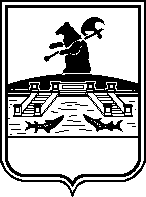 Администрация городского округа город РыбинскЯрославской областиПОСТАНОВЛЕНИЕот 18.03.2020			                                                                                 № 684 Об отмене проведения публичных слушанийРуководствуясь Положением о порядке организации и проведения публичных слушаний в городском округе город Рыбинск, утвержденным решением Муниципального Совета городского округа город Рыбинск от 16.02.2006 № 16 (в редакции решения от 24.12.2015 № 107), учитывая письмо Федеральной службы по надзору в сфере защиты прав потребителей и благополучия человека от 10.03.2020 
№ 02/3853-2020-27 «О мерах по профилактике новой коронавирусной инфекции (COVID-19)», ПОСТАНОВЛЯЮ:Отменить проведение публичных слушаний:назначенных на 20.03.2020 постановлением Администрации городского округа город Рыбинск Ярославской области от 27.02.2020 № 463, по вопросу предоставления разрешения на условно разрешенный вид использования земельного участка с кадастровым номером 76:20:070220:2 по адресу: Ярославская обл., 
г. Рыбинск, ул. Петра Крюкова, д. 6 – «для индивидуального жилищного строительства», код 2.1;назначенных на 23.03.2020 постановлением Администрации городского округа город Рыбинск Ярославской области от 27.02.2020 № 462, по проекту решения о предоставлении разрешения на отклонение от предельных параметров разрешенного строительства, реконструкции объектов капитального строительства по адресу: Ярославская обл., г. Рыбинск, ул. Чкалова, д. 52 в части уменьшения минимальных отступов от границы земельного участка до здания с северной стороны и исключения минимальных отступов с западной и восточной стороны;назначенных на 24.03.2020 постановлением Администрации городского округа город Рыбинск Ярославской области от 27.02.2020 № 464, по проекту решения о предоставлении разрешения на отклонение от предельных параметров разрешенного строительства, реконструкции объектов капитального строительства по адресу: Российская Федерация, Ярославская обл., г. Рыбинск, Волжская набережная, д. 40б в части уменьшения минимальной доли озеленения от площади земельного участка с 15% до 5%;назначенных на 25.03.2020 постановлением Администрации городского округа город Рыбинск Ярославской области от 28.02.2020 № 483, по проекту планировки и проекту межевания территории, прилегающей к земельному участку по адресу: г. Рыбинск, Большая Казанская улица, д. 9;назначенных на 26.03.2020 постановлением Администрации городского округа город Рыбинск Ярославской области от 27.02.2020 № 440, по вопросу предоставления разрешения на условно разрешенный вид использования земельного участка с кадастровым номером 76:20:120215:7 по адресу: Ярославская обл., 
г. Рыбинск, ул. 1-я Элеваторная, д. 3 – «для индивидуального жилищного строительства», код 2.1;назначенных на 26.03.2020 постановлением Администрации городского округа город Рыбинск Ярославской области от 27.02.2020 № 465, по вопросу предоставления разрешения на условно разрешенный вид использования земельного участка с кадастровым номером 76:20:120217:7 по адресу: Ярославская обл., 
г. Рыбинск, ул. 2-я Элеваторная, д. 21 – «для индивидуального жилищного строительства», код 2.1;назначенных на 08.04.2020 постановлением Администрации городского округа город Рыбинск Ярославской области от 28.02.2020 № 482, по проекту планировки и проекту межевания территории в районе Балобановской улицы.Признать утратившими силу постановления Администрации городского округа город Рыбинск Ярославской области:от 27.02.2020 № 463 «О назначении публичных слушаний»;от 27.02.2020 № 462 «О назначении публичных слушаний»;от 27.02.2020 № 464 «О назначении публичных слушаний»;от 28.02.2020 № 483 «О назначении публичных слушаний по проекту планировки и проекту межевания территории»;от 27.02.2020 № 440 «О назначении публичных слушаний»;от 27.02.2020 № 465 «О назначении публичных слушаний»;от 28.02.2020 № 482 «О назначении публичных слушаний по проекту планировки и проекту межевания территории».Комиссии по подготовке проекта Правил землепользования и застройки городского округа город Рыбинск уведомить об отмене проведения публичных слушаний заинтересованных лиц.Опубликовать настоящее постановление в газете «Рыбинские известия» и разместить на официальном сайте Администрации городского округа город Рыбинск.Контроль за исполнением настоящего постановления оставляю за собой.И.о. Главы городского округагород Рыбинск					                                                А.В. Рябченков